Gelieve gasten wij verzoeken u vriendelijk onderstaande regels na te leven:In dit huis mag niet gerookt worden.Huisdieren zijn niet welkom.Bij het verlaten van het huis rekening te houden metDeuren en Ramen te sluiten.Radio en TV uit te schakelen.Airco uitschakelen.Verlichting uitschakelen.Voordeur af te sluiten.Basisinstellingen van TV en Satelliet receiver gelieve niet te wijzigen.Airco alleen inschakelen met gesloten deuren en ramen.Tuinmeubels s`avonds en bij slecht weer (storm) veilig opbergen.Zonwering  en Windschermen bij storm, regen en verlaten van het huis oprollen. Er mag geen glaswerk en servies aan het zwembad gebruikt worden. schaaltjes.Gelieve voor het betreden van het zwembad gebruikte maken van de buitendouche.Lees svp het reglement van het Condado de Alhama Golfresort door en houdt u aan de regels.Voor vragen en/of problemen meldt u zich bij onze sleutelbeheerders Jos en Anita (00 34 603 253 295).Wij wensen u een fijne vakantie en vertrouwen op het naleven van bovenstaande regels.Voor verbetervoorstellen kunt u een E-mail sturen naar paul.doveren@versatel.nl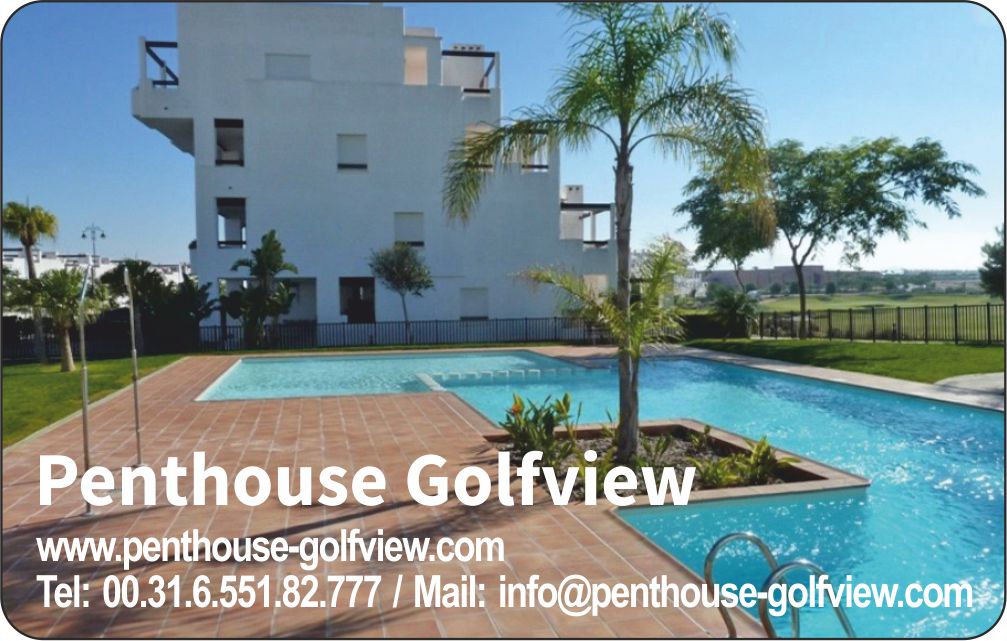 HUISREGELEMENTPenthouse Golfview